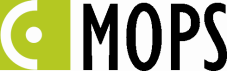 ZARZĄDZENIE Nr 1010.17.2022Kierownika Miejskiego Ośrodka Pomocy Społecznej w Cieszyniez dnia 5 maja 2022 rokuw sprawie wprowadzenia zasad organizacji wolontariatu w Miejskim Ośrodku Pomocy Społecznej w CieszynieNa podstawie § 5 ust.1 Statutu Miejskiego Ośrodka Pomocy Społecznej w Cieszynie, w zw. z art. 42 ustawy z dnia 24 kwietnia 2003 r. o działalności pożytku publicznego i wolontariacie (tekst jednolity: Dz.U. z 2020 r., poz. 1057 z późn.zm.) oraz § 4 ust. 1 Zarządzenia Nr 0050.208.2022 Burmistrza Miasta Cieszyna z dnia 14 kwietnia 2022 roku w sprawie wprowadzenia zasad organizacji wolontariatu w gminie Cieszyn§1Wprowadzam Zasady organizacji wolontariatu w Miejskim Ośrodku Pomocy Społecznej w Cieszynie w brzmieniu stanowiącym załącznik do niniejszego zarządzenia.§2Zarządzenie nr 021.36.2014 Kierownika Miejskiego Ośrodka Pomocy Społecznej w Cieszynie z dnia 13 października 2014 r. w sprawie zasad organizowania wolontariatu w Miejskim Ośrodku Pomocy Społecznej w Cieszynie oraz Zarządzenie nr 1010.41.2020 Kierownika Miejskiego Ośrodka Pomocy Społecznej w Cieszynie z dnia 27 listopada 2020 r. w sprawie korzystania ze wsparcia wolontariuszy przez Miejski Ośrodek Pomocy Społecznej w Cieszynie w czasie epidemii traci moc.§3Wykonanie Zarządzenia powierzam Kierownikowi Działu Pomocy Środowiskowej, Koordynatorowi Zespołu ds. wspierania rodziny i pieczy zastępczej, Koordynatorowi Zespołu ds. domów pomocy społecznej i usług.§ 3Zarządzenie podaje się do wiadomości poprzez wywieszenie na tablicy „Informacja publiczna” w MOPS w Cieszynie oraz poprzez umieszczenie w formie elektronicznej w Biuletynie Informacji Publicznej MOPS, a także poprzez wysłanie pracownikom MOPS na służbowe konta pocztowe e-mail.§4Zarządzenie wchodzi w życie z dniem podjęcia.